DISCIPLINA: HISTÓRIA E GEOGRAFIA DE PORTUGAL – 2º CICLO                       ANO LETIVO: 2023/2024Critérios Específicos de Avaliação  *PASEO – Perfil do aluno à saída da escolaridade obrigatória                  ** Os instrumentos de avaliação a aplicar serão adequados às características dos alunos da turma, pelo que poderão não ser utilizados todos os instrumentos identificados para cada domínio.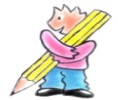 AGRUPAMENTO DE ESCOLAS VIEIRA DE ARAÚJOESCOLA B/S VIEIRA DE ARAÚJO - VIEIRA DO MINHO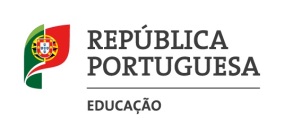 CRITÉRIOS TRANSVERSAISDOMÍNIOSDOMÍNIOS ESPECÍFICOSPONDERAÇÃODESCRITORES (AE)TÉCNICAS E INSTRUMENTOS DE RECOLHA de INFORMAÇÃO**Conhecimento Competências PASEO: B, C D, I, H, G, JResolução de Problemas Competências PASEO: B, C D, IComunicação Competências PASEO: A, B, C D, I, J  Desenvolvimento pessoal / interpessoal e autonomia Competências PASEO: E, F, G, JConhecimentosecapacidadesD1 - Compreensão histórica(Temporalidade/ Espacialidade/Contextualização)40%  Espacialidade- Localizar no espaço com recurso a formas diversas de representação espacial, diferentes aspetos das sociedades humanas em evolução e interação.   -Temporalidade -  Localizar no tempo acontecimentos históricos; identificar e caracterizar fases principais da evolução histórica e grandes movimentos de rutura;- Estabelece relações de causalidade e consequência;- Saber utilizar barras/tabelas cronológicas;- Utilizar unidades de referência: a.C., d.C., era, milénio, século, década, …- Estabelecer relações entre o passado e o presente e a história local.Contextualização -  Adquirir conceitos básicos, aplicando-os corretamente.- Compreender causas, condições e consequências de factos históricos;- Relacionar formas de organização do espaço com os elementos   humanos existentes em diferentes épocas históricas; - Identificar personalidades significativas da História Portuguesa;- Relacionar conhecimentos históricos; - Mobilizar saberes culturais, científicos e tecnológicos para compreender a realidade em cada época histórica e para abordar situações e problemas na atualidade;- Distinguir numa dada realidade aspetos de ordem demográfica, económica, social, política e cultural. - Desenvolver consciência de cidadania e necessidade de intervenção crítica;     -       Promover o respeito pelos Direitos Humanos.- TESTAGEMFichas temáticasTestes escritos/DigitaisQuizizzFormuláriosQuestões – aulaQuestionamento de aula- ANÁLISE DE CONTEÚDOTrabalho de pesquisa/investigação individual ou em grupo;Leitura de frisos cronológicos / cronologiasDecoração de mapas;Elaboração de biografiasEscrita de síntesesConstrução de mapas e esquemas concetuaisGlossárioApresentações orais-OBSERVAÇÂOGrelha de observação do desempenho;Lista de verificação de atividades/trabalhos;Registo de auto e heteroavaliação.Conhecimento Competências PASEO: B, C D, I, H, G, JResolução de Problemas Competências PASEO: B, C D, IComunicação Competências PASEO: A, B, C D, I, J  Desenvolvimento pessoal / interpessoal e autonomia Competências PASEO: E, F, G, JConhecimentosecapacidadesD2 - Tratamento da informação / Utilização de Fontes Históricas20% - Pesquisa, trata e interpreta fontes históricas de natureza diversa (textos, gráficos, grelhas, imagens, tabelas, fontes cartográficas...), selecionando a informação pertinente.- TESTAGEMFichas temáticasTestes escritos/DigitaisQuizizzFormuláriosQuestões – aulaQuestionamento de aula- ANÁLISE DE CONTEÚDOTrabalho de pesquisa/investigação individual ou em grupo;Leitura de frisos cronológicos / cronologiasDecoração de mapas;Elaboração de biografiasEscrita de síntesesConstrução de mapas e esquemas concetuaisGlossárioApresentações orais-OBSERVAÇÂOGrelha de observação do desempenho;Lista de verificação de atividades/trabalhos;Registo de auto e heteroavaliação.Conhecimento Competências PASEO: B, C D, I, H, G, JResolução de Problemas Competências PASEO: B, C D, IComunicação Competências PASEO: A, B, C D, I, J  Desenvolvimento pessoal / interpessoal e autonomia Competências PASEO: E, F, G, JConhecimentosecapacidadesD3 - Comunicação em História20% - Organiza o discurso oral e escrito, recorrendo a vocabulário específico da disciplina.    -Apresenta argumentos, mobilizando conhecimentos históricos.- TESTAGEMFichas temáticasTestes escritos/DigitaisQuizizzFormuláriosQuestões – aulaQuestionamento de aula- ANÁLISE DE CONTEÚDOTrabalho de pesquisa/investigação individual ou em grupo;Leitura de frisos cronológicos / cronologiasDecoração de mapas;Elaboração de biografiasEscrita de síntesesConstrução de mapas e esquemas concetuaisGlossárioApresentações orais-OBSERVAÇÂOGrelha de observação do desempenho;Lista de verificação de atividades/trabalhos;Registo de auto e heteroavaliação.ConhecimentosecapacidadesTotal80%- TESTAGEMFichas temáticasTestes escritos/DigitaisQuizizzFormuláriosQuestões – aulaQuestionamento de aula- ANÁLISE DE CONTEÚDOTrabalho de pesquisa/investigação individual ou em grupo;Leitura de frisos cronológicos / cronologiasDecoração de mapas;Elaboração de biografiasEscrita de síntesesConstrução de mapas e esquemas concetuaisGlossárioApresentações orais-OBSERVAÇÂOGrelha de observação do desempenho;Lista de verificação de atividades/trabalhos;Registo de auto e heteroavaliação.Compromisso com a aprendizagem      20% - Responsabilidade e integridade  - Excelência e exigência -Curiosidade, reflexão e inovação -  Cidadania e participação  Ver quadro seguinte↓- TESTAGEMFichas temáticasTestes escritos/DigitaisQuizizzFormuláriosQuestões – aulaQuestionamento de aula- ANÁLISE DE CONTEÚDOTrabalho de pesquisa/investigação individual ou em grupo;Leitura de frisos cronológicos / cronologiasDecoração de mapas;Elaboração de biografiasEscrita de síntesesConstrução de mapas e esquemas concetuaisGlossárioApresentações orais-OBSERVAÇÂOGrelha de observação do desempenho;Lista de verificação de atividades/trabalhos;Registo de auto e heteroavaliação.Compromisso com a aprendizagem      20% - Responsabilidade e integridade  - Excelência e exigência -Curiosidade, reflexão e inovação -  Cidadania e participação  Ver quadro seguinte↓- TESTAGEMFichas temáticasTestes escritos/DigitaisQuizizzFormuláriosQuestões – aulaQuestionamento de aula- ANÁLISE DE CONTEÚDOTrabalho de pesquisa/investigação individual ou em grupo;Leitura de frisos cronológicos / cronologiasDecoração de mapas;Elaboração de biografiasEscrita de síntesesConstrução de mapas e esquemas concetuaisGlossárioApresentações orais-OBSERVAÇÂOGrelha de observação do desempenho;Lista de verificação de atividades/trabalhos;Registo de auto e heteroavaliação.Compromisso com a aprendizagemTotal100% - Responsabilidade e integridade  - Excelência e exigência -Curiosidade, reflexão e inovação -  Cidadania e participação  Ver quadro seguinte↓- TESTAGEMFichas temáticasTestes escritos/DigitaisQuizizzFormuláriosQuestões – aulaQuestionamento de aula- ANÁLISE DE CONTEÚDOTrabalho de pesquisa/investigação individual ou em grupo;Leitura de frisos cronológicos / cronologiasDecoração de mapas;Elaboração de biografiasEscrita de síntesesConstrução de mapas e esquemas concetuaisGlossárioApresentações orais-OBSERVAÇÂOGrelha de observação do desempenho;Lista de verificação de atividades/trabalhos;Registo de auto e heteroavaliação.COMPROMISSO COM A APRENDIZAGEM (20%)DESCRITORES DE DESEMPENHODESCRITORES DE DESEMPENHODESCRITORES DE DESEMPENHODESCRITORES DE DESEMPENHODESCRITORES DE DESEMPENHOCOMPROMISSO COM A APRENDIZAGEM (20%)                Nível 5              (90 a 100)(Excelente)Nível 4 (70 a 89)(Satisfaz Bastante)Nível 3(50 a 69)(Satisfaz)Nível 2 (20 a 49)(Não Satisfaz)Nível 1 (0 a 19)       (Não Satisfaz Menos)Responsabilidade eintegridade- -Cumprimento de tarefas e prazos - Pontualidade - Organização - Material É sempre cumpridor com as tarefas e com os prazos.É sempre pontual. Demonstra sempre organização.Traz sempre o material necessário para as aulas.É quase sempre cumpridor com as tarefas e com os prazos.É quase sempre pontual.Demonstra quase sempre organização.Traz quase sempre o material necessário para as aulas.É frequentemente cumpridor com as tarefas e com os prazos.É frequentemente pontual.Demonstra frequentemente organização.Traz frequentemente o material necessário para as aulas.É pouco cumpridor com as tarefas e com os prazos.É pouco pontual. Raramente demonstra organização.Raramente traz o material necessário para as aulas.Não cumpre com as tarefas e com os prazos.Não é pontual. Não demonstra organização.Não traz o material necessário para as aulas.Excelência e exigência-Rigor -Empenho/Interesse Evidencia sempre brio/rigor no trabalho desenvolvido. Revela sempre empenho e interesse na realização das tarefas propostas.Desenvolve sistematicamente um trabalho autónomo.Evidencia quase sempre brio/rigor no trabalho desenvolvido.Revela quase sempre empenho e interesse na realização das tarefaspropostas.Desenvolve quase sempre um trabalho autónomo.Evidencia frequentemente brio/rigor no trabalho desenvolvido.Revela frequentemente empenho e interesse na realização das tarefas propostas.Desenvolve com frequência um trabalho autónomo.Evidencia pouco brio/rigor no trabalho desenvolvido. Revela pouco empenho e interesse na realização das tarefas propostas.Desenvolve raramente um trabalho autónomo.Não evidencia brio/rigor no trabalho desenvolvido.Não revela empenho e interesse na realização das tarefas propostas.Não desenvolve um trabalho autónomo.Curiosidade,reflexão e inovação- Espírito crítico - Criatividade  Evidencia sempre espírito crítico.Demonstra sempre criatividade. Evidencia quase sempre espírito crítico.Demonstra quase sempre criatividade. Evidencia frequentemente espírito crítico.Demonstra frequentemente criatividade.  Evidencia pouco espírito crítico.Demonstra pouca criatividade.Não evidencia espírito crítico.Não demonstra criatividade.Cidadania e participaçãoRespeito por si e pelo outro; - Participação construtiva - Colaboração -Autoavaliação Respeita-se sempre a si e aos outros.Participa sempre de forma construtiva.Demonstra sempre espíritode colaboração e de solidariedade.Demonstra claramente capacidade de auto e heteroavaliação.Respeita-se quase sempre a si e aos outros.Participa quase sempre de forma construtiva.Demonstra quase sempreespírito de colaboração e de solidariedade.Demonstra capacidade de auto e heteroavaliação.Respeita-se frequentemente a si e aos outros.Participa parcialmente de forma construtiva.Demonstra frequentemente espírito de colaboração e de solidariedade.Demonstra frequentemente capacidade de auto e heteroavaliação.Respeita-se, raramente, a si e aos outros.Participa, raramente, de forma construtiva.Demonstra, raramente, espírito de colaboração e de solidariedade.Demonstra raramente capacidade de auto e heteroavaliação.Não se respeita a si nem aos outros.Não participa de forma construtiva.Não demonstra espírito decolaboração e de solidariedade.Não demonstra capacidade de auto e heteroavaliação.                                         A Coordenadora de Departamento____________________________________A Representante do Grupo Disciplinar________________________________________